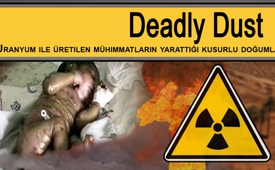 Deadly Dust(Ölümcül Toz)- Uranyum ile üretilen mühimmatların yarattığı kusurlu doğumlar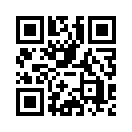 Avrupa Grimme Ödülü (altın ve gümüş) kazanan Alman film yapımcısı Frieder Wagner, 2003 yılında uranyum ile üretilen mühimmatların sonuçları hakkında bir belgesel yaptı.Deadly Dust(Ölümcül Toz)- Uranyum ile üretilen mühimmatların yarattığı kusurlu doğumlar.


Avrupa Grimme Ödülü (altın ve gümüş) kazanan Alman film yapımcısı Frieder Wagner, 2003 yılında uranyum ile üretilen mühimmatların sonuçları hakkında bir belgesel yaptı. 

" Basra da ışınlanmış Doktor ve çocuklar" adlı belgesel bir Batı Alman kanalı tarafından yayınlandı. Frieder Wagner, Okomedia 2004'te Avrupa Televizyon Ödülü ile bu eser için onurlandırıldı. Daha sonraki araştırmaları, 2007'de kendi finanse ettiği yeni bir belgesel ile sonuçlandı.
 O zamandan beri, " Deadly Dust - Ölüm Tozu" ismindeki 93 dakikalık belgesel, uranyum cephanelerin neden olduğu savaş suçuyla ilgili başvuru kitabı haline geldi. 
Frieder Wagner bu kadar büyük başarısına rağmen,hiç bir TV kanallarından başka yayınlama daveti almaması ne kadar garip.
Bunun muhtemelen başka rahatsız eden bir raporlamayı önlemenin bir yolu olmasından şüphelenebiliriz.
Çünkü, Amerika Birleşik Devletleri, Irak'a yaptığı  gibi, Suriye' yede zayıflatılmış uranyum  mühimmatları ile ateş etti.
Zayıflatılmış uranyum, nükleer enerji santralleri için zenginleştirilmiş uranyum kalıntısı olarak kalan bir metal tozudur.
 Bu radyoaktif malzeme mermilerin ve delici bombaların vurma kuvvetini arttırmak için kullanılır.
 ABD Merkez Komutanlığı (CENTCOM), bu tür mühimmatların 18 ve 23 Kasım 2015'te tahrip edildiğini itiraf etti.
1,5 ton zayıflatılmış uranyum değerinde, yani Toplam 5100 roket atılmıştı. Bu mühimmatın kullanıldığı bölgelerde, atıldıktan sonra yüksek bir atomik radyasyon kaydedilmektedir. 
Bu radyasyon, çocukların ciddi şekil bozuklukları ile doğduğu sonucunu gerçekleştirmektedir. 
Irak'ta 1991 ve 2000 yıllarındaki Irak savaşı sırasında Amerikan ordusunun ve müttefiklerinin yaptığı saldırı sonrasında yeni doğan çocuklarda şekil bozukları bin doğumda 3'ten 18'e çıktı.
Fizik bilimlerine göre zayıflatılmış uranyum 4,5 milyar yılda yalnızca yarı yarıya azalmaktadır. 
Bu yüzden, gelecekte, çok fazla şekil bozukluğu beklemeliyiz. 
Dolayısıyla, savaş yapan bir ülke bu tür mühimmat kullandığında ne kadar bir iğrenç suç işlemektedir,çünkü, gelecek nesillere kesinlikle çok acı çektirecektir.
 Sonuçta, bu suçlar tüm insanlığa karşı bir suçtur.
Zira potansiyel tehlike yüzünden herkes için ağır bir yük oluşturuyorlar. Bolivya Başkanı Evo Morales şu noktaya deyindi: ", atomik bir savaş düşünün! Atom bombaları ile bir savaş! Burada, yalnızca bombalanmakta olan ülkeleri ilgilendirmiyor, ancak tüm insanlığı ilgilendiriyor ve tüm dünyayı yok edecektir."
Bazıları bu önemli bilgileri saklı tutmaya çalışırken, alternatif medyalar ve siz sevgili izleyiciler, aktif bir şekilde bu yayınımızı paylaşın.gz. pag. hm'danKaynaklar:Kaynaklar :
http://justicenow.de/uranmunition-schleichender-genozid-im-schatten-humanitaerer-kriege/

www.uranmunition.org/die-usabestaetigen-dass-sie-abgereichertes-uran-in-syrien-verschossen-haben/

http://justicenow.de/uranmunition-schleichender-genozidim-schatten-humanitaerer-kriege/


https://www.youtube.com/watch?v=-AiIXPOEDpQ

Kinodokumentarfilm „Deadly Dust – Todesstaub“ von Frieder Wagner

https://www.youtube.com/watch?v=ERmabAyg4X0

Dokumentarfilm „Der Arzt und die verstrahlten Kinder von Basra“ von Frieder Wagner( ausgestrahlt vom WDRBu da ilginizi çekebilir:---Kla.TV – Hür ve alternatif Haberer... – Bağımsız – Sansürsüz...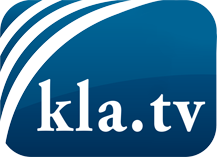 medyalaın saklamaması gerekenler ...Halktan halk için ve genelde duyulmayan şeyler...de düzenli bilgiler www.kla.tv/trBizimle kalmaya değer!E-posta bültenimize buradan ücretsiz abonelik: www.kla.tv/abo-enGüvenlik uyarısı:Olaylara karşı yankılar ne yazık ki giderek daha fazla sansürleniyor ve bastırılıyor. Kendimizi Ana medyaların çıkarlarına ve ideolojilerine göre yönlendirmediğimiz sürece, her zaman Kla.TV'yi engellemek veya bastırmak için bahanelerin bulunacağını beklemeliyiz.Bu yüzden, bugünden itibaren internetten ağa bağlanın!
Buraya Tıkla: www.kla.tv/vernetzung&lang=trLisans:    Nitelikli Creative Commons lisans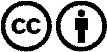 Malzememizi atıfta bulunarak dağıtmamıza ve kullanmamıza izin verilir! Bununla birlikte, materyal bağlam dışında kullanılamaz. Bununla birlikte, Radyo ve Televizyon vergileriyle finanse edilen kurumlar için buna sadece anlaşmamızla izin verilmektedir. İhlaller davaya yol açabilir.